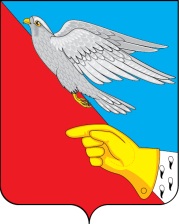 СОВЕТВасильевского сельского поселения третьего созыва Шуйского муниципального района Ивановской области155926, Ивановская область, Шуйский район, с. Васильевское, ул. Советская, д.1РЕШЕНИЕ    от 28 июля 2020 года № 2О передаче муниципального имущества Васильевского сельского поселения Шуйского муниципального района Ивановской области в оперативное управление Муниципальному казённому учреждению «Культурно-досуговый центр Васильевского сельского поселения»На основании главы 7 статьи 51 Федерального Закона № 131-ФЗ от 06.10.2003 «Об общих принципах организации местного самоуправления в Российской Федерации», руководствуясь Уставом Васильевского сельского поселения Шуйского муниципального района Ивановской области, Совет Васильевского сельского поселения решил:ссПередать в оперативное управление Муниципальному казенному учреждению «Культурно-досуговый центр Васильевского сельского поселения» с постановкой на баланс следующее муниципальное имущество Васильевского сельского поселения Шуйского муниципального района Ивановской области:- здание клуба, 1900 года постройки, материал стен – кирпичные, расположенное по адресу: Ивановская область, Шуйский район, с. Васильевское, ул. Первомайская, д.1, остаточной стоимостью 2018649,60 рублей, общей площадью – 325,6 кв. м., кадастровый номер 37:20:020725:161;- здание клуба, 1950 года постройки, материал стен – деревянные,  расположенное по адресу: Ивановская область, Шуйский район, с. Чечкино-Богородское, д. 116, остаточной стоимостью 1187718,0 рублей, общей площадью -232,0 кв. м., кадастровый номер 37:20:020801:228;- здание клуба, 1955 года постройки, материал стен – деревянные, расположенное по адресу: Ивановская область, Шуйский район, д. Никитинское д. 44, остаточной стоимостью 1187718,0 рублей, общей площадью -115,7 кв. м., кадастровый номер 37:20:020601:226;- здание Дома ремесел, год постройки не известен, материал стен – деревянные, расположенное по адресу: Ивановская область, Шуйский район, с. Васильевское, ул. 1-я Восточная, д.3, остаточной стоимостью 1029894,0 рублей, общей площадью – 287,3 кв. м., кадастровый номер 37:20:020309:115. 2. Главе Васильевского сельского поселения провести оформление и регистрацию договора «О передаче муниципального имущества Васильевского сельского поселения Шуйского муниципального района Ивановской области в оперативное управление Муниципальному казённому учреждению «Культурно-досуговый центр Васильевского сельского поселения»» в соответствии с действующим законодательством Российской Федерации.3. Опубликовать настоящее решение в средствах массовой информации.Председатель Совета Васильевского сельского поселения       Л.В. ШашковаГлава Васильевского сельского поселения                                  А.В. Курилов    